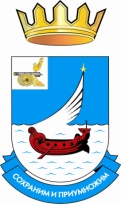 ФИНАНСОВОЕ УПРАВЛЕНИЕ АДМИНИСТРАЦИИМУНИЦИПАЛЬНОГО ОБРАЗОВАНИЯ  «ГАГАРИНСКИЙ РАЙОН»СМОЛЕНСКОЙ ОБЛАСТИП Р И К А З  № 78от 12 декабря 2019 годаВ соответствии со статьей 242 Бюджетного кодекса Российской ФедерацииПРИКАЗЫВАЮ:Утвердить прилагаемый порядок завершения операций по исполнению бюджетов муниципальных образований Гагаринского района Смоленской области в 2019 году и обеспечения  получателей средств бюджетов муниципальных образований Гагаринского района Смоленской области при завершении финансового года наличными деньгами, необходимыми для осуществления деятельности в нерабочие праздничные дни в Российской Федерации в январе очередного финансового года.Заместитель Главы муниципального образования – начальник  Финансового управления                                                   Т. В. КудринаПОРЯДОК завершения операций по исполнению бюджетов муниципальных образований Гагаринского района Смоленской области в 2019 году и обеспечения  получателей средств бюджетов муниципальных образований Гагаринского района Смоленской области при завершении финансового года наличными деньгами, необходимыми для осуществления деятельности в нерабочие праздничные дни в Российской Федерации в январе очередного финансового года1. В соответствии со статьей 242 Бюджетного кодекса Российской Федерации исполнение бюджетов муниципальных образований Гагаринского района Смоленской области (далее – местные бюджеты) в части кассовых операций по расходам местных бюджетов и источникам финансирования дефицита местных бюджетов   завершается 31 декабря 2019 года.2. Главные распорядители, распорядители и получатели средств местных бюджетов, главные администраторы и администраторы источников финансирования дефицита местных бюджетов представляют в отдел казначейского исполнения бюджета Финуправления МО «Гагаринский район»:- платежные и иные документы, необходимые для подтверждения в установленном порядке принятых ими денежных обязательств и последующего осуществления кассовых выплат из местных бюджетов, не позднее 30 декабря 2019 года (в исключительных случаях при наличии уважительной причины по письменному обращению главных распорядителей, распорядителей и получателей средств местных бюджетов, главных администраторов и администраторов источников финансирования дефицита местных бюджетов – не позднее 31 декабря); - платежные документы для осуществления операций по выплатам за счет наличных денег с использованием карт -  не позднее 27 декабря 2019 года;- платежные документы  на выдачу заработной платы (денежного содержания) за вторую половину декабря 2019 года,  выплат социального характера за декабрь 2019 года и 1 декаду января 2020 года за счет средств местного бюджета - не позднее 27 декабря 2019 года; за счет средств, поступающих из областного бюджета, при условии, что они поступят после 25 декабря 2019 года – не позднее 31 декабря 2019 года;- платежные документы на перечисление иных межбюджетных трансфертов-не позднее 26 декабря 2019 года.При этом дата составления платежных документов в поле «дата» платежного документа не должна быть позднее даты, установленной настоящим пунктом для представления данного платежного документа в отдел казначейского исполнения бюджета Финуправления МО «Гагаринский район».3. Финуправление МО «Гагаринский район»   осуществляет в установленном порядке кассовые выплаты из местных бюджетов на основании платежных документов, указанных в пункте 2 настоящего Порядка, по 31 декабря 2019 года включительно.4. Остатки неиспользованных лимитов бюджетных обязательств (бюджетных ассигнований) 2019 года, отраженные на лицевых счетах, открытых в Финуправлении МО «Гагаринский район» главным распорядителям, распорядителям и получателям средств местных бюджетов, главным администраторам и администраторам источников финансирования дефицита местных бюджетов, не подлежат учету на указанных лицевых счетах в качестве остатков на начало 2020 года.5. После 1 января 2020 года документы от главных распорядителей, распорядителей и получателей средств местных бюджетов, главных администраторов и администраторов источников финансирования дефицита местных бюджетов на изменение лимитов бюджетных обязательств 2019 года не принимаются.	 6. Остатки средств местных бюджетов 2019 года, поступившие на счета Финуправления МО «Гагаринский район» в 2020 году, подлежат перечислению в доход соответствующего местного бюджета в порядке, установленном для возврата дебиторской задолженности прошлых лет получателей средств местных бюджетов.В случае если средства местного бюджета завершенного финансового года, направленные на осуществление социальных выплат в соответствии с законодательством Российской Федерации, нормативными правовыми актами Смоленской области, муниципальных образований Гагаринского района Смоленской области  возвращены в очередном финансовом году подразделениями Банка России или кредитными организациями на лицевые счета, открытые Финуправлению МО «Гагаринский район» Смоленской области в Управлении Федерального казначейства по Смоленской области для учета операций по кассовым поступлениям в местный бюджет и кассовым выплатам из местного бюджета, по причине неверного указания в платежных документах реквизитов получателя платежа, получатели средств местного бюджета вправе представить в Финуправление МО «Гагаринский район» платежные документы для перечисления указанных средств по уточненным реквизитам.7. Обеспечение получателей средств местных бюджетов при завершении финансового года наличными деньгами, необходимыми для осуществления их деятельности в нерабочие  праздничные дни в Российской Федерации в январе очередного финансового года, осуществляется Финуправлением МО «Гагаринский район» в пределах доведенных лимитов бюджетных обязательств на текущий финансовый год.Получатели средств местных бюджетов представляют в отдел казначейского исполнения бюджета Финуправления МО «Гагаринский район» заполненные в установленном порядке платежные поручения на получение наличных денег в сроки, установленные в пункте 2 настоящего Порядка.Получатели средств местных бюджетов вправе иметь в кассе наличные деньги в пределах установленного ими лимита остатка наличных денег в кассе. Возврат неиспользованных наличных денег, полученных для осуществления деятельности в нерабочие праздничные дни в Российской Федерации, осуществляется получателями средств местных бюджетов в январе очередного финансового года в целях последующего перечисления в доход соответствующего местного бюджета в порядке, установленном для возврата дебиторской задолженности прошлых лет получателей средств местного бюджета.Кассовые операции очередного финансового года за счет указанного в абзаце третьем настоящего пункта остатка наличных денежных средств подлежат отражению в бюджетном учете и бюджетной отчетности за очередной финансовый год.Об утверждении порядка завершения операций по исполнению бюджетов муниципальных образований Гагаринского района Смоленской области в 2019 году и обеспечения получателей средств бюджетов муниципальных образований Гагаринского района Смоленской области при завершении финансового года наличными деньгами, необходимыми для осуществления деятельности в нерабочие праздничные дни в Российской Федерации в январе очередного финансового годаУТВЕРЖДЕНприказом Финансового управления Администрации муниципального образования «Гагаринский район» Смоленской областиот  12 декабря 2019 № 78